國立臺中科技大學推動試辦教師多元升等制度經驗分享研習會交通資訊：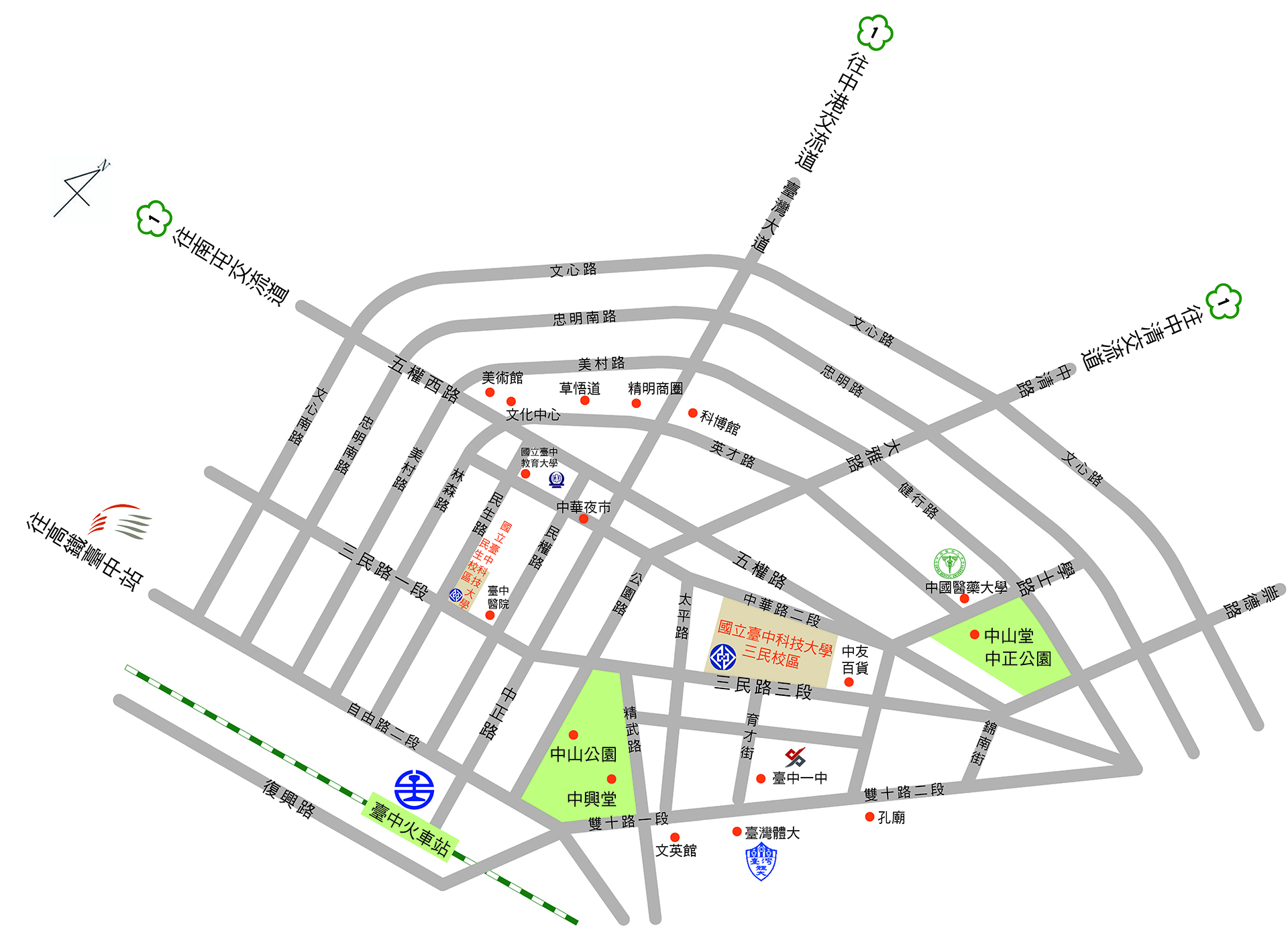 大眾交通：
於臺中火車站下車，搭乘公車前往「中友百貨」、「台中一中」、「一中街」、「臺中科技大學」
1.台中火車站 → 台中客運8、9、12、14、15、16、35、71、82、88、100、108、132
2.台中火車站 → 統聯綠線61、73、83、86
3.台中火車站 → 全航客運5、58搭乘高鐵：
由高鐵臺中站搭乘接駁車，高鐵臺中站 (約15分鐘一班車)→中國醫藥大學，於一中商圈下車再步行至「臺中科技大學」。
開車前往：
1.本校位於台中市市區，因此交通繁雜，建議開車前往人士可利用台中公園、中友百貨或本校位於中華路之中商大樓收費停車場停車。
2.中清(大雅)交流道→下交流道(接中清路→大雅路→五權路(左轉→中華路二段(右轉)→於中商大樓進入。
3.南屯(五權)交流道→下交流道(五權西路→五權路→中正路(右轉)→三民路二段(左傳)→三民路三段(左手邊)。
本校平面圖：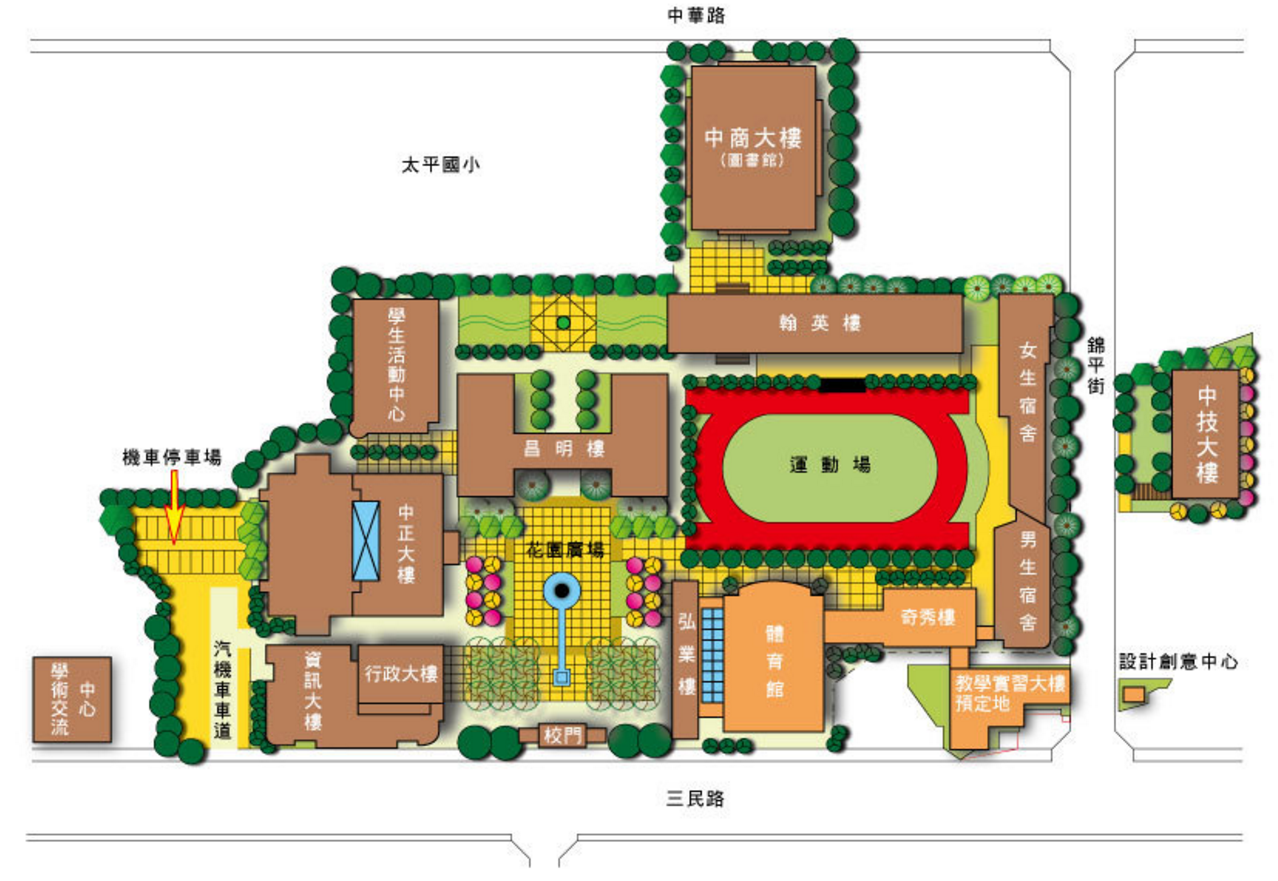 主辦單位：國立臺中科技大學多元升等專案辦公室國立臺中科技大學多元升等專案辦公室地點：本校中商大樓國際會議廳本校中商大樓國際會議廳時間：2016 年 3 月 29日2016 年 3 月 29日3月29日(星期二) 上午3月29日(星期二) 上午3月29日(星期二) 上午8:30 – 9:008:30 – 9:00報到、資料領取9:00 – 9:059:00 – 9:05開幕式主持人：柯副校長 沛程 9:05 – 9:209:05 – 9:20本校推動試辦多元升等計畫現況說明主講人：黃馨逸老師9:20 – 10:109:20 – 10:10專題講演：教學實務升等經驗分享主持人：柯副校長 沛程 主講人：黃素惠 教授 (中華大學 – 行政管理系/通識教育中心)10:10 – 10:3010:10 – 10:30休息10:30 – 11:2010:30 – 11:20專題講演：技術報告升等經驗分享主持人：柯副校長 沛程 主講人：黃文楨 教授(國立高雄第一科技大學 – 資訊管理系)11:20 –12:1011:20 –12:10專題講演：教師多元升等制度政策宣導及座談主持人：謝校長 俊宏主講人：教育部高教司王專門委員淑娟上午12:10上午12:10發放餐盒、賦歸